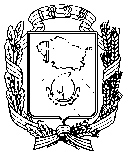 УПРАВЛЕНИЕ ОБРАЗОВАНИЯ АДМИНИСТРАЦИИ ГОРОДА НЕВИННОМЫССКАМУНИЦИПАЛЬНОЕ БЮДЖЕТНОЕ  УЧРЕЖДЕНИЕ ДОПОЛНИТЕЛЬНОГО ОБРАЗОВАНИЯ  «ДВОРЕЦ ДЕТСКОГО ТВОРЧЕСТВА» ГОРОДА НЕВИННОМЫССКАПРОТОКОЛ заседания управляющего совета МБУ ДО«ДДТ»14.12. 2020 г.								              № 3ПОВЕСТКА ДНЯ:Представление членов управляющего совета МБУ ДО «ДДТ»Промежуточная аттестация обучающихся ДДТ.Сверка базы данных обучающихся ДДТ.Подготовка детских объединений к праздничным Новогодним мероприятиям.Корректировка плана работы Управляющего совета на 2020-2021 учебный год.Разное.СЛУШАЛИ: 1 вопрос– Пегова А.В.представила председателя и членов управляющего совета. На заседании отсутствуют: 1 педагог, 1 обучающийся по уважительным причинам. Предложение: начать работу совета. Голосование: единогласно.2 вопрос: Константинова Л.В. – ознакомила с этапами проведения диагностики образовательного процесса в ДДТ. В рамках к/ц программы «От интереса – к профессии» разработаны критерии оценки знаний обучающихся, на основании которых проводится диагностика знаний, умений и навыков обучающихся. Константинова Л.В.: Ознакомила с направлениями учреждения.Пегова А.В.: все материалы по образовательной деятельности и воспитательной работе можно посмотреть на сайте учреждения. В учреждении есть детский совет самоуправления, где можно ребятам проявить лидерские качества, предлагать идеи к реализации. Жмайлов Е.А.: ДДТ живой организм, в постоянном движении, в поиске новых идей.3 вопрос: Пегова А.В.: база данных важна для учреждения. Это требования муниципалитета, т.к. выделяются средства. Навигатор – учёт детей, занятых дополнительным образованием, 70% детей должны быть заняты дополнительным образованием. Просьба к родителям отнестись к этому с пониманием.4 вопрос: Константинова Л.В.: из числа педагогов ДДТ подготовлена творческая группа, которая организует новогодний квиз-плиз для педагогического состава. Корпоратив для коллектива в этом году отменяется по причине санитарно-эпидемиологической ситуации. Решениезаседания управляющего совета от 14 декабря 2020 годаЗаслушать на заседании методического совета справки по итогам аттестации обучающихся.Обновить базу данных обучающихся ДДТ до 20.12.2020 года.Принять к сведению Новогодние праздничные мероприятия.Утвердить план работы Управляющего совета ДДТ на 2020-2021 учебный год.Председатель УС                                                                            Е.А. ЖмайловСекретарь                                                                              Л.В. КонстантиноваЧлены управляющего советаЖмайлов Евгений АлексеевичПегова Александра ВикторовнаКонстантинова Лилия ВалентиновнаСултанова Ева Григорьева Ольга ВикторовнаКолесник Мария ВладимировнаМалько КириллЕвланова Ирина ЮрьевнаФролова Светлана АлексеевнаГерасименко Ася АлексеевнаСылка Светлана ВладимировнаБондаренко Кристина СергеевнаБондаренко АртурУсачева Наталья ВладимировнаБулгаков Михаил Булгакова Анастасия СергеевнаПредседатель – Е.А. ЖмайловСекретарь – Л.В. КонстантиноваПрисутствовали: 7  человек (список прилагается)